УКРАЇНАПОЧАЇВСЬКА МІСЬКА РАДАДВАНАДЦЯТА СЕСІЯ СЬОМОГО СКЛИКАННЯРішення«   » жовтня 2016 року							                    	проектПро внесення змін до Статуту Дошкільного-навчального закладу м. ПочаївВідповідно до ст. 60 Закону України « Про місцеве самоврядування в Україні» та з метою приведення установчого документа Дошкільного-навчального закладу м. Почаїв у відповідність до вимог законодавства та норм встановлених пунктами 133.4.1 та 133.4.2  статті 133 Податкового кодексу України, враховуючи лист Кременецької ОДПІ ГУ ДФС у Тернопільській області №2974/12 від 28.07.2016 р., сесія міської радиВИРІШИЛА :1. Внести та затвердити зміни до Статуту Дошкільного-навчального закладу м. Почаїв Почаївської міської ради затвердженого рішенням №268 від 29.03.2007 р. міської ради, а саме:- п. 2.2 Розділу 2. «Групи комплектуються за віковими ознаками» замінити на «Групи комплектуються за віковими та сімейними (родинними) ознаками;- п. 4.3 Розділу 4. «погоджується з відділом освіти Кременецької райдержадміністрації»   замінити на « погоджується з відповідним органом управління освітою»- п. 8.1 Розділу 8 «відділом освіти Кременецької райдержадміністрації та» замінити на «відповідним органом управління освітою»- п. 8.2 Розділу 8 «відділом освіти Кременецької районної державної адміністрації» замінити на « відповідним органом управління освітою»Розділ 10. Фінансово-господарська діяльність дошкільного закладу доповнити :- п. 10.5  та викласти в такій редакції: «Дошкільному закладу забороняється розподіляти отримані доходи (прибутки) або їх частини  серед засновників (учасників), членів закладу, працівників (крім оплати їхньої праці, нарахування єдиного соціального внеску), членів органів управління та інших пов’язаних з ними осіб»;- п. 10.6 та викласти в такій редакції: «Доходи (прибутки) Дошкільного закладу використовуються виключно для фінансування видатків на власне утримання, реалізації мети (цілей, завдань) та напрямів діяльності, визначених її установчими документами»;Розділ 11. Контроль за діяльністю дошкільного закладу доповнити :- п. 11.4 та викласти в такій редакції: «В разі припинення юридичної особи – Дошкільного закладу (у результаті  ліквідації, злиття, поділу, приєднання або перетворення) активи передаються одній або кільком неприбутковим організаціям відповідного виду або зараховуються до доходу бюджету».2. Завідувачці Дошкільним-навчальним закладом м. Почаєва Почаївської міської ради здійснити необхідні заходи щодо державної реєстрації вищезазначених змін до Статуту Дошкільного-навчального закладу м. Почаєва згідно вимог чинного законодавства.3. Контроль за виконанням даного рішення покласти на постійну комісію з питань освіти, культури, охорони здоров’я, молоді, спорту та соціального захисту населення.Риндич М.В.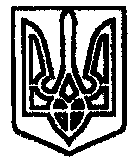 